AQUAFORM 2017-2018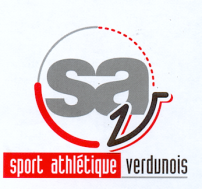 Fédération Française de Natation					         SAV SECTION NATATIONSport Athlétique Verdunois					                   45 côte Saint BarthélemySection Natation									              55100 VERDUN http://natation.sa-verdun.com/												NOTE D'INFORMATION POUR LA SAISON 2017-2018Les cours reprennent LE LUNDI 4 SEPTEMBRE 2017, Les créneaux horaires sont les suivants :Lundi  20h00-20h45Mercredi 20h00-20h45 soit dans le petit bain soit Aqua-grand bain  et 20h45-21h30Jeudi 12h15-13h00Samedi 11h30-12h15Nous nous réservons le droit  cependant de supprimer un cours qui aurait moins de 5 adhérentes inscrites.Le planning prévisionnel est disponible en permanence sur le blog, à droite de l’écran sous l’intitulé AQUAFORMELa communication de votre adresse mail est très importante pour la diffusion des informations.Verdun Aquadrome fermera pendant la semaine de noël à jour de l’an et les 7 derniers jours de juin.Les cours seront assurés par Cécile Boutelou le lundi et le mercredi, par Jérémy Melon le mercredi et le jeudi. Les   cours du samedi seront assurés par Cécile, Jérémy, Vincent, Rémi, Clotilde ou Benjamin.L’adhésion au SAV NATATION passe cette année à 40€ comprenant la licence assurance de la FFN  (qui augmente pour uniformisation avec la grande région, et redevance au SAV général pour expert comptable de 1€ par licencié)Le prix de nos activités reste inchangé à 5€ le cours:Formule complète : 160€ les 32 cours. Soit un prix annuel de 200€ pour 32 séances. + 50€ les 11 séances complémentaires pour les plus assidus. Formule ouvrant droit à la sortie annuelle à Amnéville en fin de saison. Les parents ayant un enfant licencié au  SPORT ATHLETIQUE VERDUNOIS  quel que soit la section, ou à Verdun Meuse Triathlon bénéficie de 20€ de réduction sur la formule complète et sur la formule 20 séances sur justificatif de licence de la section concernée, de même si vous amenez un ou amie encore non licencié à nous rejoindre.Depuis octobre 2012 vous pouvez faire le choix de faire vos 32 séances comme bon vous semble parmi nos 6 créneaux. Nous avons également :La formule 10 séances : 40 €  + 50€ soit  90€  ou  La formule 20 séances : 40€ + 100€ soit 140€Vous pouvez aussi faire de l’Aquaforme et suivre un ou plusieurs cours de natation loisir. Auquel cas vous ne payez que l’activité natation en plus de 60€ pour toute la saison.Possibilité de payer en 3 fois pour la formule 32 séances : le 4ème chèque correspondant au coupon mille talent est déchiré à réception de ce dernier.Les licenciées femmes  de plus de 18 ans résidant en zone QPV (quartier Planchettes, Cité Verte, Anthouard – Pré Lévêque ) bénéficie de 20€ de réduction sur fourniture du justificatif de domicile. MODALITES D’INSCRIPTIONINSCRIPTION PAR COURRIER TOUTE L’ANNEE à l’adresse :SAV NATATION 45 côte Saint Barthélemy55100 VERDUN C’est uniquement avec le dossier complet que votre nom figurera sur la liste d’accès au bassin à cocher avant d’entrer dans l’eau. Si vous comptez participer à plusieurs cours merci de les cocher tous afin que votre nom apparaisse dès le début de la saison sur les feuilles d’appel.PAR COURRIER PENDANT TOUT L’ETE LES DOSSIERS SONT A REMETTRE  A NOS EDUCATEURS CECILE ETJEREMY EN DEBUT DE COURS SOUS POCHETTE PLASTIQUE ou ENVELOPPENE REMETTRE AUCUN DOSSIER A L’ACCUEIL DE VERDUN AQUADROMELa section reste joignable par mail toute l’année :   savnatation@gmail.comNB : Nous faire parvenir le plus rapidement possible, et en tout état de cause avant le 15 octobre 2017 les coupons 1 000 talents qui seront délivrés aux adhérents(es) verdunois(es) par la mairie en septembre et début octobre sur présentation de votre carte d'identité, d'un justificatif de domicile et de votre dernier avis d'imposition, lieux et horaires connus en juillet (2 tarifs de réduction : 20€(10%) et 30€ (20 et 30% plafonnés)AQUAFORM 2017-2018 FICHE D'ADHESION   Groupe choisi :6 cours au choix pour vos 32 séancesNOM :……………………………………………Prénom :……………………………………………………Né(e) le :   …………/…………/…………     à  : …………..…………………………….…………………Adresse : ……………………………………………………….…………………………………………………Adresse internet : ...................................................................................................@......................................N° de Téléphone………/………/………/………/………N° de portable ………/………/………/………/………Profession :………………………………………… PIECES A JOINDRE  1 photo d’identité collée en haut de cette fiche sans cacher le groupe choisi pour les nouveaux adhérentscertificat médical de non contre-indication à la pratique de l’Aquaform cette fiche remplie je choisis la formule : 32 séances (200€),   10 séances (90€),   20 séances (140€)   (rayer les mentions inutiles)Coupon mille talent : ________%                              LA REDUCTION EST DE : J’ai un enfant licencié au sav natation :          - j’ai amené un ou une amie au sav natationNom					. NomPrénom					.Prénom1er chèque : 2ème chèque3ème chèque4ème chèque : montant du coupon mille talent non fourniPrécision importante : Aucune adhésion de 40€ ne sera remboursée après le 15 septembre  2017, le remboursement partiel des activités n’est possible que sur contre-indication médicale complète avec certificat à l’appui. Le rattrapage des séances sur les autres cours est possible.AQUAFORM VERDUNOIS32S10S20Scoupon mille talent 20%moins 18160 €72 €112€coupon mille talent 50%moins 18125 €45 €70 €coupon mille talent 80%moins 18125 €25 €65 €coupon mille talent 10%plus 18180 €81 €126 €coupon mille talent 20%plus 18170 €72 €112 €coupon mille talent 30%plus 18170 €63 €110 €AQUAFORM NON VERDUNOISAQUAFORM NON VERDUNOIS200 €90 €140 €1 enfant nageur ou 1 ami nouvel adhérentREDUCTION 20€ SUR LA FORMULE 32 SEANCESoctobrejanvieravrilPAIEMENT EN 3 FOIS 32 SEANCESPAIEMENT EN 3 FOIS 32 SEANCESPAIEMENT EN 3 FOIS 32 SEANCES90 €55 €55 €AVEC COUPON 10%AVEC COUPON 10%90 €45 €45 €20 €AVEC COUPONS 20 & 30%AVEC COUPONS 20 & 30%90 €40 €40 €30 €SI ENFANT NAGEUR ON RETIRE 20€ SUR LE 2ème CHEQUESI ENFANT NAGEUR ON RETIRE 20€ SUR LE 2ème CHEQUESI ENFANT NAGEUR ON RETIRE 20€ SUR LE 2ème CHEQUESI ENFANT NAGEUR ON RETIRE 20€ SUR LE 2ème CHEQUESI ENFANT NAGEUR ON RETIRE 20€ SUR LE 2ème CHEQUESI ENFANT NAGEUR ON RETIRE 20€ SUR LE 2ème CHEQUESI ENFANT NAGEUR ON RETIRE 20€ SUR LE 2ème CHEQUElundi 20h00Mercredi20h00Mercredi AGB20h00Mercredi20h45Jeudi 12h15Samedi11h30